M7R – Multiple Choice							Name ______________________________Ch5B – Rates/Slope 			REVIEW			Date _____________ Period _____Choose the correct answer from the answers given.  If the answer is not there, mark letter E on your answer sheet.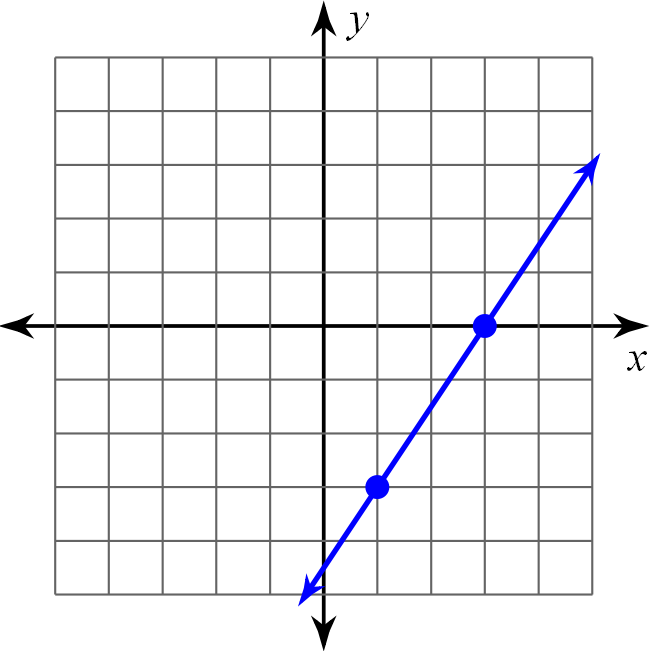 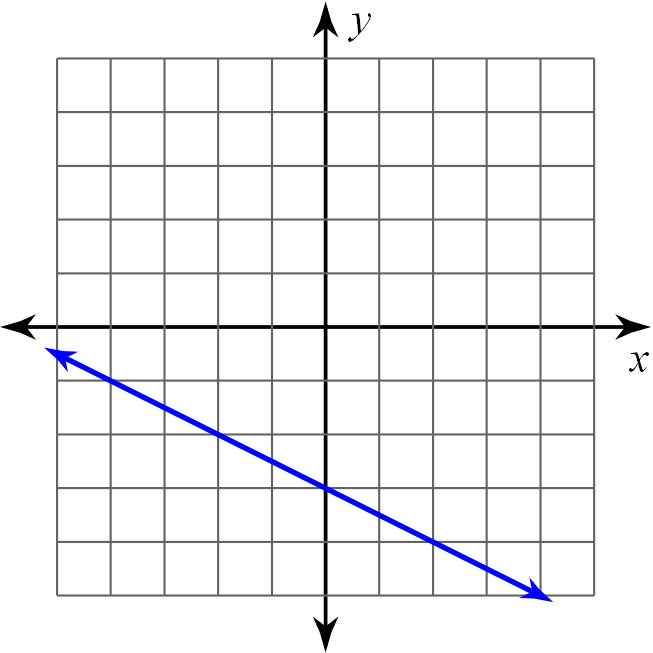 